Myddle CE Primary SchoolPE Action Plan2021-2022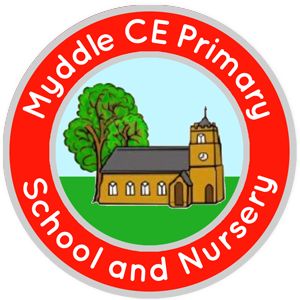 PEPEPEPEPEActionSuccess CriteriaResourcesTimescaleMonitoring & EvaluationPEHaving oversight of curriculum coverageColleague expectationsAction plan for future developmentEnsuring resources are in place for a rich and challenging curriculumPEHaving oversight of curriculum coverageColleague expectationsAction plan for future developmentEnsuring resources are in place for a rich and challenging curriculumPEHaving oversight of curriculum coverageColleague expectationsAction plan for future developmentEnsuring resources are in place for a rich and challenging curriculumPEHaving oversight of curriculum coverageColleague expectationsAction plan for future developmentEnsuring resources are in place for a rich and challenging curriculumPEHaving oversight of curriculum coverageColleague expectationsAction plan for future developmentEnsuring resources are in place for a rich and challenging curriculum*To ensure ALL teaching staff have the resources to enable them to provide a rich and challenging curriculum .*Pupils have the resources they need to teach each of their PE topics in each year group?*Staff to know where the resources are kept and what they have available to them*West Mercia and other catalogues*Use of Sports Premium money *2 – 3 months to collect lists from teaching staff, order via catalogue and speak to PTA about paying for resources.*To ensure the sequence of PE topics show progression in learning objectives as the pupils continue throughout the school.*Pupils in each class to be taught age appropriate topics from PE programmes of study.*All staff to have copies of long term planning.*All staff to have opportunities at staff meetings / on PD days to discuss what is being taught in PE lessons and why it has been structured that way.*Use PD day – end of October to discuss with teaching staff and have opportunity to observe PE planning throughout the school and discuss any issues which they make have.ImplementationEnsure that teaching of PE is strong and promotes the acquisition of key knowledgeLeading professional development, providing guidance and supportOversee assessmentPromoting the subject throughout the school to staff, pupils and parentsImplementationEnsure that teaching of PE is strong and promotes the acquisition of key knowledgeLeading professional development, providing guidance and supportOversee assessmentPromoting the subject throughout the school to staff, pupils and parentsImplementationEnsure that teaching of PE is strong and promotes the acquisition of key knowledgeLeading professional development, providing guidance and supportOversee assessmentPromoting the subject throughout the school to staff, pupils and parentsImplementationEnsure that teaching of PE is strong and promotes the acquisition of key knowledgeLeading professional development, providing guidance and supportOversee assessmentPromoting the subject throughout the school to staff, pupils and parentsImplementationEnsure that teaching of PE is strong and promotes the acquisition of key knowledgeLeading professional development, providing guidance and supportOversee assessmentPromoting the subject throughout the school to staff, pupils and parents*To ensure the pupils are assessed at working at either ‘expected’ or ‘below expected’ at the end of each topic.*All PE areas for each class (Jaguar, Rhino, Tiger and Panda) to be completed and use ‘key skills’ assessment grids (kept in the folder in the staff room)*Assessment grids – key skills – do all teachers have access to these?*End of each half term, assessment of pupils’ PE knowledge to be completed and kept in staff room ‘key skills’ folder.*To produce and update regularly whole school PE Sports Games display in the hall area of school to promote PE and School Sports.*PE display to be updated and discussed with the pupils during each half term to consolidate their understanding of what they are receiving as a PE curriculum throughout the school and in extra-curricular activites*GH to be in charge of updating the PE School Games display, with the support of Y6 members of the MSGB (Myddle Sports Governing Body)*Updated after each half term or extra curricular event that takes placeImpactMonitoring the effectiveness of teaching and the impact on learning and standardsEvaluating and summarising all aspects of the subject to define next steps for improvementImpactMonitoring the effectiveness of teaching and the impact on learning and standardsEvaluating and summarising all aspects of the subject to define next steps for improvementImpactMonitoring the effectiveness of teaching and the impact on learning and standardsEvaluating and summarising all aspects of the subject to define next steps for improvementImpactMonitoring the effectiveness of teaching and the impact on learning and standardsEvaluating and summarising all aspects of the subject to define next steps for improvementImpactMonitoring the effectiveness of teaching and the impact on learning and standardsEvaluating and summarising all aspects of the subject to define next steps for improvement*To obtain feedback from pupils and staff to evaluate the effectiveness of what / how PE is taught throughout the school.*Pupil questionnaire to be completed by a selection of pupils from each class to demonstrate their thoughts about the subject.*Pupil questionnaire*By December 2021, a selection of pupils to have completed their pupil questionnaire in each class and submitted back to the PE co-ordinator.